Информация об исполнении плана мероприятий по противодействию коррупции в учреждении, находящемся в ведении Министерства образования и молодежной политики Чувашской РеспубликиБОУ «Чебоксарская общеобразовательная школа для обучающихся с ограниченными возможностями здоровья №3» Минобразования Чувашии(наименование учреждения)За 1 квартал 2020 г.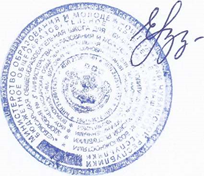 Руководитель учреждения                    ___________________          Малова Е.В.	     (подпись)	   (Ф.И.О.)Исполнитель: (Ф.И.О.)Телефон:№/№ п/пМероприятияОтветственные исполнителиСрок выполненияИнформация об исполнении1МО педагогов «Анализ воспитательной работы за прошлый год по антикоррупционному воспитанию»Директор школы14.01.2020Заседание №1 от 14.01.20202Составление плана по антикоррупционному воспитаниюЗаместитель директора15.01.2020План размещен на сайте школы3Обновление информации на стендах «Подросток и право»Социальный педагог23.01.2020 г.Стенд размещен на 1 этаже школы4Классные часы «Конституция – основной Закон Российской Федерации»Социальный педагог04.02.2020 г.Классные часы проведены в 7А, 7Р, 8, 9 классах 5Беседа «Личность и подросток» с обучающимися 8 классаСоциальный педагог26.02.2020 г.Беседа выполнена с обучающимися 8 класса6Выступление директора школы на общешкольном родительском собрании с публичным отчетомДиректор школы28.02.2020 г.Общешкольное родительское собрание 28.02.2020 г.7Интеллектуальная беседа «Как жить в обществе» для обучающихся 7 классовЗаместитель директора12.03.2020 г.Беседа с обучающимися проведена в 7-ых классах  